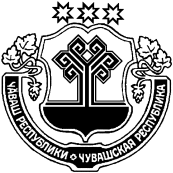 О внесении изменений в постановлениеадминистрации Кульгешского сельского поселения Урмарского района от 18.12.2017 г. №60 «Об утверждении Административного регламента администрации Кульгешского сельского поселения Урмарского района Чувашской Республики по предоставлению муниципальной услуги «Выдача разрешения на ввод  объекта  в эксплуатацию»  В соответствии с Федеральным законом от 13.07.2020 № 202-ФЗ «О внесении изменений в Федеральный закон «Об участии в долевом строительстве многоквартирных домов и иных объектов недвижимости и о внесении изменений в некоторые законодательные акты Российской Федерации» и отдельные законодательные акты Российской Федерации» администрация Кульгешского сельского поселения Урмарского района п о с т а н о в л я е т:1. Внести в Административный регламент по предоставлению муниципальной услуги «Выдача разрешения на ввод объекта в эксплуатацию», утвержденного постановлением администрации администрации Кульгешского сельского поселения Урмарского района от 18.12.2017 г. №60«Об утверждении Административного регламента администрации Кульгешского сельского поселения Урмарского района Чувашской Республики по предоставлению муниципальной услуги «Выдача разрешения на ввод  объекта  в эксплуатацию»  (с изменениями, внесенными постановлениями администрации Кульгешского сельского поселения от 04.06.2018г. № 30, от 12.07.2019г. № 35, от 24.03.2020г. № 32) (далее – Административный регламент) изменения, изложив пункт 2.10 изложить в следующей редакции:«2.10. Исчерпывающий перечень оснований для приостановления или отказа в предоставлении муниципальной услуги1. Основания для приостановления предоставления муниципальной услуги не предусмотрены.2. Основаниями для отказа в предоставлении муниципальной услуги являются:- отсутствие документов, перечисленных в подразделах 2.6, 2.7 Административного регламента, необходимых для предоставления муниципальной услуги;- несоответствие объекта капитального строительства требованиям к строительству, реконструкции объекта капитального строительства, установленным на дату выдачи представленного для получения разрешения на строительство градостроительного плана земельного участка или в случае строительства, реконструкции, капитального ремонта линейного объекта требованиям проекта планировки территории и проекта межевания территории;- несоответствие объекта капитального строительства требованиям, установленным в разрешении на строительство, за исключением случаев изменения площади объекта капитального строительства в соответствии с частью 5 настоящего пункта;- несоответствие параметров построенного, реконструированного объекта капитального строительства проектной документации, за исключением случаев изменения площади объекта капитального строительства в соответствии с частью 5 настоящего пункта;- невыполнение застройщиком требований, предусмотренных частью 18 статьи 51 Градостроительного кодекса Российской Федерации. В таком случае разрешение на ввод объекта в эксплуатацию выдается только после передачи безвозмездно в орган местного самоуправления, выдавший разрешение на строительство, сведений о площади, о высоте и количестве этажей планируемого объекта капитального строительства, о сетях инженерно-технического обеспечения, одного экземпляра копии результатов инженерных изысканий и по одному экземпляру копий разделов проектной документации, предусмотренных пунктами 2, 8 - 10 и 11.1 части 12 статьи 48 Градостроительного кодекса Российской Федерации, или одного экземпляра копии схемы планировочной организации земельного участка с обозначением места размещения объекта индивидуального жилищного строительства, а в случае строительства или реконструкции объекта капитального строительства в границах территории исторического поселения также предусмотренного пунктом 3 части 12 статьи 48 Градостроительного кодекса Российской Федерации от 29.12.2004 № 190-ФЗ (ред. от 19.12.2016) раздела проектной документации объекта капитального строительства или предусмотренного пунктом 4 части 9 статьи 51 Градостроительного кодекса Российской Федерации от 29.12.2004 №190-ФЗ (ред. от 19.12.2016) описания внешнего облика объекта индивидуального жилищного строительства (за исключением случая, если строительство или реконструкция объекта капитального строительства осуществлялись в соответствии с типовым архитектурным решением объекта капитального строительства). Указанные документы (их копии или сведения, содержащиеся в них) могут быть представлены с сопроводительным письмом в орган местного самоуправления сельского (городского) поселения или городского округа, МФЦ, а также - почтовым отправлением либо могут быть направлены в электронной форме.3. несоответствие объекта капитального строительства разрешенному использованию земельного участка и (или) ограничениям, установленным в соответствии с земельным и иным законодательством Российской Федерации на дату выдачи представленного для получения разрешения на строительство градостроительного плана земельного участка градостроительным регламентом.4. Неполучение (несвоевременное получение) документов, запрошенных в соответствии с подразделом 2.7 Административного регламента, не может являться основанием для отказа в выдаче разрешения.5. Различие данных о площади объекта капитального строительства, указанной в техническом плане такого объекта, не более чем на пять процентов по отношению к данным о площади такого объекта капитального строительства, указанной в проектной документации и (или) разрешении на строительство, не является основанием для отказа в выдаче разрешения на ввод объекта в эксплуатацию при условии соответствия указанных в техническом плане количества этажей, помещений (при наличии) и машино-мест (при наличии) проектной документации и (или) разрешению на строительство.».2. Настоящее постановление вступает в силу после его официального опубликования.Вр.и.о. главы Кульгешского сельского поселенияУрмарского района                                                                                                 Е.И. Сергеева  ЧУВАШСКАЯ РЕСПУБЛИКА УРМАРСКИЙ РАЙОНЧĂВАШ  РЕСПУБЛИКИ ВǍРМАР РАЙОНĚАДМИНИСТРАЦИЯКУЛЬГЕШСКОГО СЕЛЬСКОГОПОСЕЛЕНИЯПОСТАНОВЛЕНИЕ19.10.2020  № 64  деревня КульгешиКӖЛКЕШ ЯЛ ТĂРĂХĚН АДМИНИСТРАЦИЙĔЙЫШĂНУ19.10.2020 64 №  Кĕлкеш ялĕ